География России. Программные практические работы, обязательные для выполненияПРИРОДАПримечание. Ссылки в инструктивных карточках для школьников даны на учебник: Раковская Э.М., Баринова И.И. Природа России. 8 класс. — М.: Просвещение, 1995.Практическая работа № 1Определение поясного времени по карте часовых поясовЦели работы: в ходе выполнения практической работы, используя текст учебника - § 4, рис. 5 «Часовые пояса» на с. 17:Отработать новые понятия: местное время, поясное время, линия перемены дат, декретное время, московское время, летнее время.Научиться определять поясное время, учитывать разницу во времени на территории страны.Последовательность выполнения работыI. Теоретическая часть (время выполнения 15 мин).Изучив текст § 4 и рис. 5 на с. 17:Определите, на сколько градусов Земля поворачивается вокруг своей оси за I ч, за 4 мин.Какое время называется местным?Определите, на сколько часовых поясов разделена Земля.Чему равна разница между часовыми поясами по долготе? По времени?Какой часовой пояс принято считать нулевым?Сколько часовых поясов приходится на территорию нашей страны?В каком часовом поясе находится Ставрополь?Что называется поясным временем?Как будет изменяться поясное время к востоку от любого часового пояса? К западу?Что такое линия перемены дат. Какие изменения произойдут во времени при пересечении линии перемены дат с запада на восток? С востока на запад?Какое время называют декретным, летним, московским?Обсуждение вопросов (10 мин).II. Практическая часть работы: решение задач на определение поясного времени (выполняется в тетради, время выполнения 10 мин).Пример: определить поясное время в Якутске, если в Москве 10 ч.Краткая запись условия: Москва — 10 ч.Якутск — ?Последовательность выполнения задания:определить, в каких часовых поясах находятся данные пункты:Москва — во 2-м, Якутск — в 8-м;определить разницу между часовыми поясами:8-2 = 6;определить поясное время в заданном пункте, учитывая, что к западу время уменьшается, к востоку — увеличивается:10 + 6 = 16.Ответ: в Якутске 16 ч.Выполнить самостоятельноОпределить поясное время в Москве, если в Петропавловске-Камчатском 8 ч вечера.Определить поясное время в Ставрополе, если в Новосибирске 13 ч.В Чите 18 ч, определить поясное время в Москве.Дополнительные заданияНа сколько и в каком направлении нужно перевести стрелки часов, если мы перелетим из 3-го часового пояса в 8-й? в 1-й?Почему при перелете из Москвы в Екатеринбург нужно переводить стрелки часов, а при перелете в Мурманск на такое же расстояние не надо?Чем отличается поясное время от декретного?Города Москва, Хартум (Египет) и Претория (ЮАР) располагаются в одном часовом поясе (2-ом). Означает ли это, что их жители живут по одинаковому времени?4.  Можно ли получить поздравление с Новым годом в Ставрополе 31 декабря, если оно было послано из Владивостока 1 января?Практическая работа № 2Сопоставление тектонической и физической карт и установление зависимости рельефа от строения земной коры на примере отдельных территорий; объяснение выявленных закономерностейЦели работы: 1.  Установить зависимость между размещением крупных форм рельефа и строением земной коры.2. Проверить и оценить умение сопоставлять карты, объяснять выявленные закономерности.Последовательность выполнения работыСравнив физическую и тектоническую карту атласа, определите, каким тектоническим структурам соответствуют указанные формы рельефа. Сделайте вывод о зависимости рельефа от строения земной коры. Выявленную закономерность объясните.Результаты работы оформите в виде таблицы. (Желательно дать работу по вариантам, включив в каждый на более 5 указанных в таблице форм рельефа.)Практическая работа № 3Определение и объяснение закономерностей размещениямагматических и осадочных полезных ископаемых по тектонической картеЦели работы: 1. По тектонической карте определить закономерности размещения магматических и осадочных полезных ископаемых.2. Объяснить выявленные закономерности.Последовательность выполнения работыПо карте атласа «Тектоника и минеральные ресурсы» определите, какими полезными ископаемыми богата территория нашей страны.Как обозначены на карте типы месторождений магматических и метаморфических? Осадочных?Какие из них встречаются на платформах? Какие полезные ископаемые (магматические или осадочные) приурочены к осадочному чехлу? Какие — к выступам кристаллического фундамента древних платформ на поверхность (щитам и массивам)?Какие типы месторождений (магматические или осадочные) приурочены к складчатым областям?Результаты проведенного анализа оформите в виде таблицы, сделайте вывод об установленной зависимости.Практическая работа № 4Определение по картам закономерностей распределения суммарной и поглощенной солнечной радиации и их объяснениеОбщее количество солнечной энергии, достигающее поверхности Земли, называется суммарной радиацией.Часть солнечной радиации, которая нагревает земную поверхность, называется поглощенной радиацией.Она характеризуется радиационным балансом.Цели работы: 1. Определить закономерности распределения суммарной и поглощенной радиации, объяснить выявленные закономерности.2. Учиться работать с различными климатическими картами.Последовательность выполнения работыРассмотрите рис. 24 на с. 49 учебника. Как показаны величины суммарной солнечной радиации на карге? В каких единицах она измеряется?Каким способом показан радиационный баланс? В каких единицах он измеряется?Определите суммарную радиацию и радиационный баланс для пунктов, расположенных на разных широтах. Результаты работы оформите в виде таблицы. 4. Сделайте вывод, какая закономерность просматривается в распределении суммарной и поглощенной радиации. Объясните полученные результаты.Практическая работа № 5Определение по синоптической карте особенностей погоды для различных пунктов. Составление прогнозов погодыСложные явления, происходящие в тропосфере, отражаются на специальных картах — синоптических, которые показывают состояние погоды на определенный час. Первые метеорологические элементы ученые обнаружили на картах мира Клавдия Птолемея. Синоптическая карта создавалась постепенно. А. Гумбольдт в 1817 г. построил первые изотермы. Первым синоптиком был английский гидрограф и метеоролог Р. Фицрой. Он с I860 г. давал прогнозы бурь и составлял карты погоды, которые очень ценили моряки.Цели работы: 1. Научиться определять по синоптической карте особенности погоды для различных пунктов. Научиться составлять элементарные прогнозы погоды.2. Проверить и оценить знания основных факторов, влияющих на состояние нижнего слоя тропосферы — погоду.Последовательность выполнения работыПроведите анализ синоптической карты, фиксирующей состояние погоды на 11 января 1992 г. (рис. 88 на с. 180 учебника).Сравните состояние погоды в Омске и Чите по предложенному плану. Сделайте вывод, какой ожидается прогноз погоды на ближайшее время в указанных пунктах.Практическая работа № 6Выявление закономерностей распределения средних температур января и июля, годового количества осадковЦели работы: 1. Изучить распределение температур и осадков по территории нашей страны, научиться объяснять причины такого распределения.2. Проверить умение работать с различными климатическими картами, делать на основе их анализа обобщения, выводы.Последовательность выполнения работыРассмотрите рис. 27 на с. 57 учебника. Каким способом показано распределение январских температур по территории нашей страны? Как проходят изотермы января в европейской и азиатской частях России? Где расположены территории с самыми высокими температурами января? Самыми низкими? Где находится в нашей стране полюс холода?Сделайте вывод, какой из основных климатообразуюших факторов оказывает наиболее существенное влияние на распределение январских температур. Краткий вывод запишите в тетрадь.Рассмотрите рис. 28 на с. 58 учебника. Каким способом показано распределение температур воздуха в июле? Определите, в каких районах страны температуры июля самые низкие, в каких — самые высокие. Чему они равны?Сделайте вывод, какой из основных климатообразуюших факторов оказывает наиболее существенное влияние на распределение июльских температур. Краткий вывод запишите в тетрадь.Рассмотрите рис. 29 на с. 59 учебника. Каким способом показано количество выпадающих осадков? Где выпадает больше всего осадков? Где — меньше всего?Сделайте вывод, какие из климатообразующих факторов оказывают наиболее существенное влияние на распределение осадков по территории страны. Краткий вывод запишите в тетрадь.Практическая работа № 7Определение коэффициента увлажнения для различных пунктовЦели работы: 1. Сформировать знание о коэффициенте увлажнения как об одном из важнейших климатических показателей.2. Научиться определять коэффициент увлажнения.Последовательность выполнения работыИзучив текст учебника «Коэффициент увлажнения», запишите определение понятия «коэффициент увлажнения» и формулу, по которой он определяется.Пользуясь рис. 29 на с. 59 и рис. 31 на с. 61, определите коэффициент увлажнения для следующих городов: Астрахани, Норильска, Москвы, Мурманска, Екатеринбурга, Красноярска, Якутска, Петропавловска-Камчатского, Хабаровска, Владивостока (можно дать задания для двух вариантов).Выполните расчеты и распределите города по группам в зависимости от коэффициента увлажнения. Результаты работы оформите в виде схемы: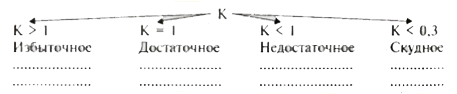 Сделайте вывод о роли соотношения тепла и влаги в формировании природных процессов.Можно ли утверждать, что восточная часть территории Ставропольского края и средняя часть Западной Сибири, получающие одинаковое количество осадков, одинаково сухие?Практическая работа № 8Определение по картам и статистическим материалам особенностей литания, режима, годового стока, уклона и падения рек, возможностей их хозяйственного использованияРеки — «продукт климата».А. И. ВоейковПитание и режим реки обусловлены климатом, падение реки определяется рельефом территории, по которой протекает река.Цели работы: 1. Определить особенности питания, режима, годового стока, уклона и падения реки, возможности ее хозяйственного использования.2. Проверить и оценить умение использовать различные источники географической информации для решения практических задач.Последовательность выполнения работыI. Используя физическую карту атласа, текстовые карты учебника, рис. 40 на с. 76, рис. 42, 43 на с. 79, табл. «Крупные реки России» на с. 87, составьте характеристику реки Лены по предложенному плану.Форма фиксации результатов — по желанию: запись данных в таблице, текстовое описание реки, запись данных на контурной карте. На контурной карте: 1) подписано название реки; 2) отмечены исток и устье; 3) показано, к бассейну какого океана принадлежит; 4) указаны источники питания; 5) указаны особенности водного режима; 6) указан годовой сток; 7) показаны падение, длина и уклон реки; 7) указана возможность ее хозяйственного использования. Знаки легенды карты придумать самостоятельно.Практическая работа № 9Определение по картам условий почвообразования для основных зональных типов почв (количество тепла и влаги, рельеф, характер растительности)Почвы и грунты есть зеркало и вполне правдивое отражение, результат векового взаимодействия между водой, воздухом, землей, с одной стороны, растительности и животными организмами и возрастом территории — с другой.В. В. ДокучаевЦели работы: 1.  Познакомиться с основными зональными типами почв нашей страны. Определить условия их образования.2. Проверить и оценить умение работать с различными источниками географической информации, делать на основе их анализа обобщения, выводы.Последовательность выполнения работыНа основе анализа текста учебника, с. 94-96, почвенной карты и почвенных профилей (учебник, с. 100-101) определите условия почвообразования для основных типов почв России.Результаты работы оформите в виде таблицы (дать задания по 2 вариантам).Практическая работа № 10Выявление по картам зависимостей между природными компонентами и природными ресурсами на примере одной из зонКаждая природная зона — это закономерное сочетание ландшафтов.Л. С. БергЦели работы: 1. Выявить зависимость между природными компонентами и природными ресурсами на примере одной из зон.2. Проверить и оценить умение работать с различными источниками географической информации для решения практических задач.Последовательность выполнения работыИзумив рисунки, картины, карты атласа (источники информации подобрать самостоятельно), выявите зависимость между природными компонентами и природными ресурсами на примере зоны степей.Результаты работы оформите по желанию: в виде схемы, письменного описания, в табличной форме.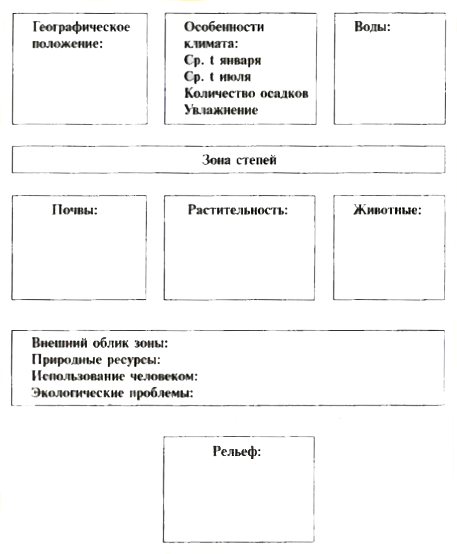 На схеме стрелками укажите выявленные взаимосвязи.Сделайте вывод о зависимости между компонентами природы.Практическая работа № 11Выявление по картам и статистическим источникам природных ресурсов и условий их освоения на примере отдельных районовПриродные ресурсы — компоненты и явления природы, которые используются или могут быть использованы человеком для удовлетворения материальных и культурных потребностей общества.Наряду с термином «природные ресурсы» часто используется более широкое понятие «природные условия». Грань, отделяющая одно понятие от другого весьма условна.Природные условия отражают все разнообразие природной среды, оказывают влияние на жизнь и хозяйственную деятельность человека.Цели работы: 1. Используя различные источники географической информации, выявить природные ресурсы и условия их освоения на примере Кавказа.2. Проверить и оценить умение использовать различные источники географической информации для решения практических задач.Последовательность выполнения работыНа основе анализа физической карты атласа, а также тематических карт атласа на с. 16—27 установите, какими природными ресурсами богат данный район.На контурной карте укажите границы района, обозначьте условными знаками выявленные природные ресурсы, экологические Проблемы, связанные с их освоением. Знаки легенды карты должны соответствовать знакам легенды атласа.На отдельном листе, прикрепленном к контурной карте, сделайте вывод о том, какие природные ресурсы являются наиболее перспективными для их хозяйственного использования в данном районе, оцените условия их освоения (особенности рельефа, климата, внутренних вод, возможные стихийные явления, связанные с этими компонентами природы, и т. д.).Практическая работа № 12Составление по картам и статистическим материалам характеристики одного из видов природных ресурсов (значение, составные части, распределение по территории, пути и способы рационального использования)Восхождение человечества к вершинам прогресса теснейшим образом связано с использованием им разнообразных даров природы — природных (или естественных) ресурсов.Цели работы: 1. Составить по картам и статистическим материалам характеристику водных ресурсов.2. Проверить и оценить умение использовать различные источники географической информации для решения практических задач.Последовательность выполнения работыНа основе анализа карты атласа «Водные ресурсы», с. 21, составьте характеристику водных ресурсов по предложенному плану.Результаты оформите в виде таблицы.НАСЕЛЕНИЕ. ХОЗЯЙСТВОПримечание.Ссылка дана на учебник: Ром В.Я., Дро- ноп В.П. География России. Население и хозяйство. 9 класс. — М.: Дрофа, 1997.Практическая работа № 1Определение по каргам и статистическим материалам закономерностей в размещении населения и их объяснениеПоскольку человек является и производителем, и потребителем хозяйственных благ, то размещение населения следует признать очень важным показателем для экономико-географической характеристики любой территории.Н.Н. БаранскийЦели работы: 1. Получить знания об особенностях размещения населения, о районах с наибольшей и наименьшей плотностью населения. Объяснить причины неравномерного размещения населения.2. Учиться работать с картами и статистическими материалами: сопоставлять различные формы предъявленного учебного материала (карты атласа, текстовые карты, статистические материалы), делать обобщения, выводы.Последовательность выполнения работыОпределите среднюю плотность населения России.Рассмотрев карту атласа «Население», текстовые карты учебника, с. 48, рис. 9; с. 56-57, рис. 14; с. 58—59, рис. 15, сделайте вывод: может ли показатель средней плотности населения характеризовать размещение населения по территории страны?На контурной карте нанесите границы России, выделите зоны расселения: основную зону расселения и хозяйственного освоения и зону Севера. Легенду карты придумайте самостоятельно.Сделайте вывод о том, какие причины оказывают влияние на размещение населения по территории страны.Практическая работа № 2Определение по картам и статистическим материалам крупнейших народов и особенностей их размещенияПо переписи 1989 г. в России выделено 130 народов. Каждый из народов отличается по языку, укладу жизни, обычаям, историческим традициям, культуре, а также по трудовым навыкам. По языковой принадлежности народы России относят к 4-м языковым семьям: индоевропейской (89% населения), алтайской (6,8%), кавказской (2,4%) и уральской (1,8%). В состав языковых семей входит много языковых групп.Цели работы: 1. Определить крупнейшие народы Российской Федерации и особенности их размещения.2. Продолжить формирование умения работать с картами и статистическими материалами, делать на основе их анализа обобщения, выводы.Последовательность выполнения работыПользуясь табл. 13 учебника на с. 40, определите крупнейшие народы.Анализируя карту атласа «Народы» на с. 13, определите основные районы размещения крупнейших народов.Результаты работы оформите в виде таблицы.Сделайте вывод: какие районы нашей страны отличаются наибольшей пестротой национального состава?Практическая работа № 3Определение по статистическим материалам тенденций в изменении числа занятых в различных отраслях и сферах хозяйства страныЦифры и проценты, отражающие развитие экономики, о многом говорят вдумчивому человеку-Н. Н. БаранскийЦели работы: 1. На основе анализа статистических материалов определить изменение числа занятых в сферах народного хозяйства.2. Продолжить формирование умения анализировать статистические материалы, делать обобщения, выводы.Последовательность выполнения работы1. Изучите табл. «Распределение населения России, занятого в народном хозяйстве, по отраслям» (в %).2. Посмотрите, какие указаны отрасли народного хозяйства и как изменилось количество занятых в этих отраслях за указанный период (с 1940 по 1993 гг.). 2. Ответьте на вопросы:какие отрасли относятся к производственной, а какие — к непроизводственной сфере?Подсчитайте количество занятых в обеих сферах в 1980 и 1993 гг.Какая сфера на современном этапе имеет наибольшее число занятых?Какие изменения в занятости населения можно наблюдать среди отраслей производственной сферы? Чем они вызваны?Как изменился процент занятости населения в непроизводственной сфере? Почему?Какова общая тенденция изменения числа занятых в сферах народного хозяйства? Будет ли она сохраняться и в последующие десятилетия? Обоснуйте свою точку зрения.Краткие выводы запишите в тетрадь.Практическая работа № 4Определение главных районов размещения отраслей трудоемкого и металлоемкого машиностроения по картамОдной из основных целей изучения экономической географии следует считать умение читать экономическую карту и при ее помощи и на ней находить нужные ответы.И. И. БаранскийЦели работы: 1. Определить главные районы размещения трудоемкого и металлоемкого машиностроения.2. Закрепить умение анализировать и сопоставлять карты, делать обобщения и выводы.Последовательность выполнения работыВспомните, какие отрасли машиностроения относятся к трудоемким, какие - к металлоемким.Проанализируйте экономическую карту атласа на с. 28-29. В каких районах страны будет преобладать трудоемкое, а в каких — металлоемкое машиностроение?Обоснуйте сделанный вывод.Результаты работы оформите в виде таблицы.Практическая работа № 5Составление характеристики одного из угольных бассейнов по картам и статистическим материаламЦели работы: 1. Составить характеристику Печорского угольного бассейна,2. Проверить и оценить умение сопоставлять различные формы предъявленного материала (текстовые карты, текст учебника, дополнительная информация, статистические материалы), выбирать главное, делать обобщения, выводы.Последовательность выполнения работыПознакомьтесь с планом характеристики угольного бассейна.Изучив текст учебника «Угольная промышленность» на с. 131—13? и рис. 33 на с. 130, подберите информацию для характеристики Печорского угольного бассейна.Справочная информацияУгольная промышленность России находится в состоянии экономического кризиса. Какие общие экономические, социальные, экологические проблемы стоят перед регионами, в которых угольная промышленность имеет важное значение? Как решать эти проблемы? Давайте совершим небольшое путешествие за Полярный круг, в район Воркуты.Печорский угольный бассейн расположен на севере Республики Коми, в районе Воркуты. Начал активно разрабатываться во время Великой Отечественной войны. После войны мощности угледобычи здесь были увеличены, возведены новые шахты, но в целом бассейн требует уже больших средств на модернизацию. Здесь добывается около 8% российского угля, причем высокого качества. Однако больших перспектив бассейн не имеет из за высокой себестоимости угля (поскольку он находится за Полярным кругом, шахтеры получают «северные надбавки», их зарплата в 2-3 раза выше, чем в других угольных бассейнах).Но и сокращение добычи угля здесь осуществить сложнее. Если закрываются угольные шахты в каких-либо других угольных бассейнах, то в тех же городах и поселках можно создать новые производства, чтобы занять потерявших работу шахтеров. Создавать же новые производства в Заполярье экономически нецелесообразно — они будут убыточны.3.   Дайте характеристику Печорского угольного бассейна, оформив результаты работы в виде таблицы.Сделайте вывод: какие показатели наиболее существенно влияют на эксплуатацию и перспективность Печорского угольного бассейна?Практическая работа № 6Составление характеристики одной из металлургическихбаз по картам и статистическим материаламЦели работы: 1. Познакомиться с основными металлургическими базами страны, закрепить знания о факторах размещения металлургических предприятий.2. На основе анализа карт и статистических материалов учиться составлять экономико-географические характеристики, оформлять результаты работы в знаковой форме.Последовательность выполнения работы Фронтально, устноИспользуя текстовую карту учебника на с. 149, назовите основные металлургические базы страны.Дайте характеристику каждой из них по плану:а)	географическое положение базы;б)	доля базы в общероссийском производстве проката;в)	основные месторождения железных руд и бассейны каменного угля, находящиеся на территории базы;г)	основные направления перевозок недостающего сырья;д)	главные центры производства металла.На контурной картеПользуясь текстовой картой учебника на с. 149, обозначьте границы уральской металлургической базы.Используя текст учебника на с. 148, карты атласа на с. 42- 45, нанесите на контурную карту основные месторождения используемого сырья.Стрелками покажите основные направления перевозок недостающего сырья.С помощью круговых диаграмм укажите главные центры производства металла, отразите их специализацию.Сделайте вывод: какие факторы размещения предприятий металлургического комплекса оказались наиболее действенными при формировании уральской металлургической базы?Практическая работа № 7Определение по картам главных факторов размещения металлургии меди и алюминияЦели работы: 1. Проверить знания особенностей производства тяжелых и легких металлов, главных факторов размещения производства.2. Учиться определять по картам главные факторы размещения производства на примере металлургии меди и алюминия.Последовательность выполнения работы Для работы необходимы экономические карты атласа на с. 35, 37, 39, 41, 44-45, 47, 50-51.Изучив легенду карт, определите, какими условными обозначениями показаны центры выплавки меди и алюминия.Определите основные районы металлургии меди и алюминия, указав экономический район и центры выплавки.Сделайте вывод, какие факторы способствовали размещению данных производств.Результаты работы оформите в виде таблицы.Сделайте вывод: какие факторы являются главными в размещении металлургии меди и алюминия?Практическая работа № 8Составление характеристики одной из баз химической промышленности по картам и статистическим материаламЦели работы: 1. Познакомиться с основными химическими базами страны, закрепить знания о факторах размещения химических предприятий.2. Проверить и оценить умение составлять экономико-географические характеристики на основе анализа карт и статистических материалов.Последовательность выполнения работы Фронтально, устно1. Используя текстовую карту учебника на с. 158 и рис. 42, назовите основные химико-лесные базы страны.2. Дайте характеристику каждой из них по плану:а)	географическое положение;б)	база развивается на собственных запасах сырья или ввозит химическое сырье для последующей переработки;в)	используемое сырье;г)	доля базы (%) в химической и лесной промышленности России;д)	основные производства.На контурной картеНанесите границы сибирской химико-лесной базы.Укажите основные месторождения используемого химического сырья.С помощью круговых диаграмм укажите крупнейшие центры химической и лесной промышленности, отразите их специализацию.Сделайте вывод: какие факторы размещения химической промышленности оказались наиболее действенными при формировании сибирской химико-лесной базы?Практическая работа № 9Определение по каргам основных районов выращивания зерновых и технических культур, главных районов животноводстваЦели работы: 1. Определить основные районы выращивания зерновых и технических культур, главные районы животноводства. Сделать вывод, от каких причин зависит размещение основных отраслей сельского хозяйства.2. Проверить и оценить умение анализировать экономические карты, делать на основе проведенного анализа обобщения и выводы.Последовательность выполнения работыДля работы необходимы экономические карты атласа на с. 35, 37, 39, 41, 44-45, 47, 51. На основе их анализа выделите основные районы выращивания зерновых и технических культур, главные районы животноводства.Результаты работы оформите в виде таблицы.Сделайте вывод: от каких причин зависит география основных отраслей сельского хозяйства?Практическая работа № 10Составление схемы производственных связей на примере одного из районов (по выбору учителя)Цели работы: 1.  Установить производственные связи Центральной России с другими районами как внутри нашей страны, так и за рубежом, отразить выявленные производственные связи с помощью картосхемы.2. Проверить и оценить умение работать с различными формами предъявленного учебного материала, отражать результаты работы в знаковой форме.Последовательность выполнения работыНанесите на контурную карту границы района.Используя карты атласа и текст учебника, имеющиеся справочные материалы, нанесите на контурную карту (знаки легенды карты придумайте самостоятельно) те природные ресурсы, которыми богат район.С помощью круговых диаграмм укажите крупные промышленные центры и отразите специализацию этих промышленных центров.Нанесите крупные предприятия, имеющие общероссийское значение.Пользуясь текстом учебника, картами атласа, установите, откуда район получает недостающие природные ресурсы, потребность в которых при данном уровне развития производства очень велика.Стрелками различного цвета покажите ввозимую и вывозимую продукцию, сырьевые материалы. При характеристике производственных связей постарайтесь точнее показать районы поставки топлива, сырья, продовольствия.Сделайте выводы: 1. В чем можно видеть перспективы развития производственных связей данного района?2. Какое влияние производственные связи оказывают на развитие экономики района? Приведите конкретные примеры.Практическая работа № 11Сравнительная характеристика хозяйства двух районов (по выбору учителя)Что представляете вы, когда слышите словосочетание «Дальнии Восток», если вы никогда там не бывали? Дикие горы? Свинцово-серые морские волны? Хмурую тайгу? Карту страны со знакомыми с детства названиями в самом правом углу — Камчатка, Сахалин, Владивосток... Говорят: лучше один раз увидеть, чем сто раз услышать. Предлагаемая работа в какой-то мере поможет вам увидеть Дальний Восток.Цели работы: 1. Выявить специфические черты хозяйства Дальнего Востока, его хозяйственную специализацию.2. На примере сравнения хозяйства двух районов проверить и оценить умение проводить сравнительную характеристику: выделять черты сходства и различия, объяснять полученные результаты.Последовательность выполнения работы1. Используя различные источники географических знаний (учебник, карты атласа, дополнительные и справочные материалы),сравните хозяйство двух районов по основным экономико-географическим показателям, выделив черты сходства и различия.2. Объясните причины сходства и различия хозяйства сравниваемых районов.3. Результаты работы оформите в виде таблицы.РазделТемаПрактические работыОценкаГлавныеособенностиприродыРельеф, геологическоестроение и минеральные ресурсы№ 1. Определение поясного времени по карте часовых поясов.(Решение задач в тетради.)ВсемГлавныеособенностиприродыРельеф, геологическоестроение и минеральные ресурсы№ 2. Сопоставление тектонической и физической карт и установление зависимости рельефа от строения земной коры на примере отдельных территорий; объяснение выявленных закономерностей. (Заполнение к/к.) Всем ГлавныеособенностиприродыРельеф, геологическоестроение и минеральные ресурсы№ 3. Определение и объяснение закономерностей размещения магматических осадочных полезных ископаемых по тектонической карте. (Работа с к/к. сопоставительная таблица в тетради.)ВсемГлавныеособенностиприродыКлимат и агроклиматические ресурсы№ 4. Определение по картам закономерностей распределения суммарной и поглощен ной радиации и их объяснение. (Заполнение таблицы в тетради.)ВсемГлавныеособенностиприродыКлимат и агроклиматические ресурсы№ 5. Определение по синоптической карте особенностей погоды для различных пунктов. Составление прогнозов погоды. (Сравнительная таблица в тетради.)ВсемГлавныеособенностиприродыКлимат и агроклиматические ресурсы№ 6. Выявление закономерностей распределения средних температур января и июля, годового количества осадков. (Работа с к/к и выводы в тетради.)Всем ГлавныеособенностиприродыКлимат и агроклиматические ресурсы№ 7. Определение коэффициента увлажнения для различных пунктов. (Решение задач в тетради.)ВсемГлавныеособенностиприродыВнутренние воды и водные ресурсы№ 8. Определение по картам и статистическим материалам особенностей питания, режима, годового стока, уклона и падения рек, возможностей их хозяйственного использования. (Заполнение таблиц в тетради.)ВсемГлавныеособенностиприродыПочвенно-раститель-ный покров,животныймир, почвенные ибиологические ресурсы№ 9. Определение по картам условий почвообразования для основных зональных типов почв (количество тепла и влаги, рельеф, характер растительности)ВсемПриродныекомплексыПриродные зоны№ 10. Выявление по картам зависимостей между природными компонентами и природными ресурсами на примере одной из зон. (В тетради схема, таблица.)ВсемЧеловек иприродаПриродные районы№11. Выявление по картам и статистическим источникам природных ресурсов и условий их освоения на примере отдельных районов. (Заполнение к/к, выводы на отдельном листочке.)ВсемЧеловек иприродаПриродные районы№ 12. Составление по картам и статистическим материалам характеристики одного из видов природных ресурсов (значение, составные части, распределение по территории, пути и способы рационального использования). (Заполнение таблицы в тетради, составление схемы.)ВсемФормы рельефаПреобладающие высотыТектонические структуры, залегающие в основании территорииТектонические структуры, залегающие в основании территорииВывод о зависимости рельефа от строения земной корыВосточно-Европейская равнинаСреднерусская возвышенностьГоры ХибиныЗападно-Сибирская низменностьАлданское нагорьеКавказУральские горыАлтайСаяныВерхоянский хребетХребет ЧерскогоСихотэ-АлиньСрединный хребетТектоническая структураПолезные ископаемыеВывод обустановленной зависимостиДревние платформы:осадочный чехол; выступы кристаллического фундаментаОсадочные (нефть, газ, уголь...)Магматические (...)Молодые платформы (плиты)Складчатые областиПунктыСуммарная радиация,ккал/см2Радиационный баланс,ккал/см2МурманскС.-ПетербургЯкутскЕкатеринбургСтавропольПлан сравненияОмскЧита1. Температура воздуха2. Атмосферное давление (в гектопаскалях)3. Облачность; если есть осадки, то какие4. Какой атмосферный фронт оказывает влияние на состояние погоды5. Какой ожидается прогноз на ближайшее времяРека ЛенаРека Лена1. Исток, направление течения, устье2. К бассейну какого океана принадлежит3. Источники питания4. Особенности водного режима:а)	продолжительность ледоставаб)	половодьев)	меженьг)	паводки5. Годовой сток6. Длина реки7. Падение реки8. Уклон реки9. Возможность ее хозяйственного использованияТипы почвГеографическое положениеУсловия почвообразования (соотношение тепла и влаги, характер растительности)Особенности почвенного профиляСодержание гумусаПлодородиеТундровыеПодзолистыеДерново- подзо- листыеСерые лесныеЧерноземыБурые полупустыньСеро- бурые пустыньПоложе- ниеРельефОсобенности климатаПочвыРастенияЖивотныеВнешний облик зоныПриродные ресурсыДеятельность человекаЭкологи- ческие проблемыПлан характеристикиХарактеристика водных ресурсов1. Значение2. Категория по степени исчерпаемости (исчерпаемые, неисчерпаемые, если исчерпаемые, то возобновимые или невозобновимые)3. Составные части4. Распространение по территории5. Пути и способы рационального использованияРазделТемаПрактическая работа, формы их выполненияОценкаНаселение№ 1. Определение по картам и статистическим материалам закономерностей в размещении населения и их объяснение. (Работа с к/к и письменный вывод.)ВсемНаселение№ 2. Определение по картам и статистическим материалам крупнейших народов и закономерностей их размещения. (Заполнение таблицы.)ВсемНаселение№ 3. Определение по статистическим материалам тенденций в изменении числа занятых в различных отраслях и сферах современного хозяйства страны. (Таблица и выводы в тетради.)ВсемХозяйствоГеографияотраслейи межотраслевыхкомплексов№ 4. Определение главных районов размещения отраслей трудоемкого и металлоемкого машиностроения по картам. (Таблица в тетради.)ВсемХозяйствоГеографияотраслейи межотраслевыхкомплексов№ 5. Составление характеристики одного из угольных бассейнов по картам и статистическим материалам. (Заполнение таблицы в тетради или описание по плану.)ВсемХозяйствоГеографияотраслейи межотраслевыхкомплексов№ 6. Составление характеристики одной из металлургических баз по картам и статистическим материалам. (Работа с к/к.) Всем ХозяйствоГеографияотраслейи межотраслевыхкомплексов№ 7. Определение по картам главных факторов размещения металлургии меди и алюминия. (Таблица в тетради.) Всем ХозяйствоГеографияотраслейи межотраслевыхкомплексов№ 8. Составление характеристики одной из баз химической промышленности по картам и статистическим материалам. (Таблица в тетради.) ВсемХозяйствоГеографияотраслейи межотраслевыхкомплексов№ 9. Определение по картам и статистическим материалам основных районов выращивания зерновых и технических культур, главных районов животноводства. (Письменная характеристика в тетради или заполнение к/к с подробными выводами.)ВсемХозяйственныерайоны России№ 10. Составление схемы производственных связей напримере одного из районов (по выбору учителя.)ВсемХозяйственныерайоны России№ 11. Сравнительная характеристика хозяйства двух районов (по выбору учителя). (Сравнительная таблица в тетради.)ВсемЯзыковые семьиКрупнейшие народыРайоны компактного проживанияИндоевропейская1. 2. 3.Алтайская1. 2. 3.Уральская1. 2. 3.Кавказская1. 2. 3.Отрасли народного хозяйстваГодыГодыГодыГодыГодыОтрасли народного хозяйства19401960198019901993Всего100100100100100Промышленность и строительство2637424140Сельское и лесное хозяйство5032151414Транспорт и связь6810108Торговля, общественное питание, материально-техническое снабжение и сбыт, заготовка56899Здравоохранение, физкультура и социальное обеспечение; образование, культура и искусство; наука и научное обслуживание712181820Аппарат органов управления, финансы, кредитование и страхование32223Другие отрасли (жилищно- коммунальное хозяйство, бытовое обслуживание и др.)33566Виды машиностроенияПримерыотраслейОсобенности производстваОсновныерайоны размещенияФакторыразмещенияТрудоемкоеМеталлоемкоеПлан характеристики угольного бассейнаКраткие записи результатов работы1. Название бассейна.Вид добываемого угля (каменный, бурый)2. Географическое положение3. Запасы угля:а)	обшегеологические;б)	промышленные4. Условия залегания (близко к поверхности или глубоко, мощность пластов)5. Объем добычи6. Способ добычи7. Качество добываемого угля8. Себестоимость9. Направление перевозок10. Эффективность перевозок11. Перспективы развитияОсновные отраслицветной металлургииГлавные центрыФакторы, объясняющиеразмещениеМеталлургия медиУрал (Кировоград, Верхняя Пышма, Ревда, Кыштым, Карабаш,Медногорск)		и т.д.Наличие медных рудМеталлургия алюминияСеверо-Западная и Северная Россия (Кандалакша, Надвоицы)Наличие алюминиевых руд, каскад ГЭС, дающих дешевую электроэнергию	Металлургия алюминия	и т.д.Основные культуры и направления животноводстваОсновные районы производстваЗерновые культуры:рожь пшеница кукуруза рисТехнические культуры:ленсахарная свекла подсолнечникОленеводствоСкотоводство:молочное скотоводство молочно-мясное скотоводство мясо-молочное скотоводствоСвиноводствоОвцеводствоПоказатели для сравненияСравниваемые районыСравниваемые районыЧертыЧертыПричины,определяющие сходство иразличиеПоказатели для сравненияВосточная СибирьДальнийВостоксходстваразличияПричины,определяющие сходство иразличие1. Население и площадь2. ЭГП и ПГП3. Условия и ресурсы4. Специализация промышленности5. Специализация сельского хозяйства6. Участие в разделении труда (внешние связи)